				  RESUME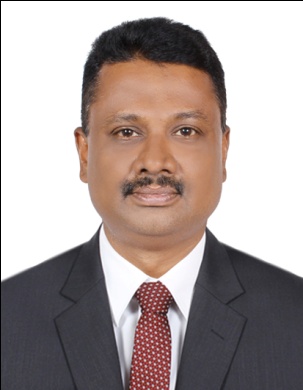 Dr. NAZEER email:nazeer.373328@2freemail.comKey professional skillsGood Verbal & Non Verbal Communication SkillsGood Team Player Supervisory Skills Analyzing & Problem Solving Skills Organizing & Planning Skills Ability to Work under PressureClinical Skills & KnowledgeKey Personal Skills Result Oriented Self MotivatedIndustriousHeal well Medical CentreKarama. DubaiDHA Professional Licence No. P0145545.Date of Birth: 28-10-1967Sex: Male Marital Status: MarriedNationality: Indian Registered Pharmacist: Kerala State Pharmacy Council Reg No: 14034-1991marchLanguages Known: English Hindi Malayalam Tamil ArabicKannada.- CAREER OBJECTIVETo achieve a challenging and growth oriented position in a progressive firm, which would utilize my potential and skills efficiently and capably to achieve the best of my job. EXPERIENCE Doing Ward Rounds & Reviewing Medication Charts. Checking the Discharge Summary including Medications.  ADR Monitoring & Documentation. Responding to Drug Related Queries of all Health Care Professionals. Modifying the Dose of Drugs in Renal Failure Patients.  Monitoring &Reporting the use of Restricted Antibiotics.  Providing Education and Training to Pharmacists & Nurses. Clinical Precreption AuditDrugs and Poision Information ServiceFormulating Antibiotic Policy Explaining Discharge Medications & Drug Based Counseling.  Reconstitution of Parental Drugs.  Managing IV Incompatibilities. Checking the Medication Order & Indents for Medication Errors.  Documenting the Medication Errors in the Prescribed Format.  Checking the Home Medications & Register them in a Prescribed Format.  Performing Drug Reconciliation Review. 
Ensuring the dispensing of medications with clear instructions and correct labeling to patients. Provides clear, understandable instructions to discharge patients in a language known to patient with information leaflets if possible. Acts as a liaison with nursing and medical staff concerning prescription orders, drugs and pharmaceutical details, adverse reactions, medication errors and complaints. PERSONAL SKILLS Articulate communicator; Effectively interact with various populations of Pharmacy Professionals and Physicians at a variety of levels. Consistently maintain excellent relations with students, patients, faculty, and administrators. Self-motivated with strong planning and organizational and leadership skills.ACADEMIC QUALIFICATIONINTERNSHIP AND CLERKSHIP PROGRAMSDEPARTMENTS COVERED IN INTERNSHIP Participates in ward round with doctor after pre-rounds.  Review treatment charts and critical analysis of the prescription.  Medical and medication history interview.  Closely monitoring Drug Interactions and Adverse Drug Reactions.  Patient counseling to provide information regarding drug profile and lifestyle modification. Responding to drug related queries of all health care professionals.DISSERTATION TITLE:“A STUDY ON INTRAVENOUS DRUG ADMINISTRATION, ASSOCIATED DRUG RELATED PROBLEMS –PHARMACIST EXPERIENCE AT TERTIARY CARE HOSPITAL”, PUBILISHED IN JOURNAL OF BASIC AND CLINICAL PHARMACY VOL 5, ISSUE 4 MARCH-MAY 2014.CONFERENCES AND WORKSHOPS ATTENDED	Participated in National Conference on "Preclinical and Clinical Challenges in Drug discovery" sponsored by The ICMR, The Tamil Nadu DR.M.G.R. Medical university and Indian Pharmacology Society, KMCH College of Pharmacy, Coimbatore Tamil Nadu on 10th & 11th November 2011. Participated in Continuous Professional Development Programme     “Planning & Implementation of Clinical Pharmacy Services in Private Corporate Hospital”,Organized by KMCH College of Pharmacy, Coimbatore, accredited by The Tamil Nadu Dr. M.G.R Medical University with 10 credit points on 21st July 2012.Participated in National level Conference on "Emerging Trends in Herbal Research & Cancer Therapy"Organized by KMCH College of Pharmacy on 26th June 2012.Participated in ContinuousProfessionalDevelopmentProgramme“Good Clinical Practice – Indian Scenario”,Organized by KMCH College of Pharmacy, Coimbatore, accredited by The Tamil Nadu Dr. M.G.R Medical Universitywith 5 credit points on 15thSeptember 2012.Participated in National level seminar on "Widening the Horizons For Practicing Pharmacist  in Industry and  Hospitals ",Organized by  PSG College of pharmacy, Coimbatore, accredited by the Tamil Nadu Dr .M.G.R  Medical University  on  5th  & 6th July 2013.Participated in Health Summit Coimbatore “Quality in Healthcare-The only way to go!”  Organized by Confederation of Indian Industry (CII) on 16th February 2014, Coimbatore.Participated in 17thscientific sessionofSaudi Heart Association held on 31 January to February 2006,Le- Gulf Meridian Hotel,Al- Khobar,K.S.A.SMC-CMEprogramme held in BuridhaMay 20,2005 by Pfizer.For attending a course in Erectile dysfunction up date and Treatment Friday 16 April 2004 in the Hall of Al- Salman Hotel,Qussem,K.S.A.Cairo University faculty of physical therapy course in EMG and Electrodiganostic techniquein Physical TherapyHeld in 8thMay 2006 Organized by AFH Al-Jubel,K.S.A.COMPUTER SKILLS	Worked on health care software application (web based) TRAKCARE,BACKBONE, HMS.Operating System : WINDOWS 95/97, 2000, 7 Packages: MSWord, Excel, PowerPoint.DECLARATION	      I hereby declare that the above-mentioned information is correct up to my knowledge and I bear the responsibility for the correctness of the above-mentioned particulars.Place: DubaiDate:   20/05/2017                                                          Dr Nazeer.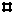 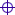 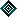 